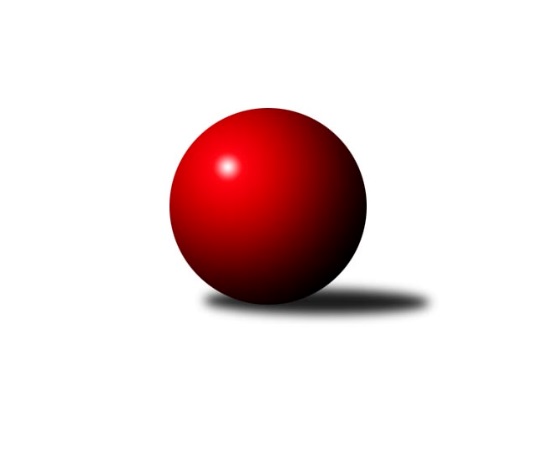 Č.8Ročník 2021/2022	28.11.2021V předposledním kole podzimu byli úspěšnější hosté. Doma zvítězil pouze vedoucí celek tabulky a to znamená, že se již nyní stává podzimním vítězem. Nejlepšího výkonu v tomto kole: 1247 dosáhlo družstvo: Nová Paka Východočeská divize dorostu 2021/2022Výsledky 8. kolaSouhrnný přehled výsledků:Červ. Kostelec  	- Hylváty B	2:6	1008:1098		28.11.Pardubice 	- Náchod 	4:4	941:1106		28.11.Hylváty A	- Č. Třebová A	8:0	1107:1080		28.11.Trutnov 	- Nová Paka 	0:8	1137:1247		28.11.
Dohrávka z 5.kola
Náchod 	- Hylváty B	0:8	1209:1295		21.11.Tabulka družstev:	1.	Hylváty A	7	6	1	0	46 : 10 	 	 1158	13	2.	Č. Třebová A	7	5	0	2	35 : 21 	 	 1143	10	3.	Hylváty B	7	4	0	3	30 : 26 	 	 1171	8	4.	Trutnov	7	2	3	2	24 : 32 	 	 1142	7	5.	Nová Paka	8	3	0	5	27 : 37 	 	 1129	6	6.	Náchod	7	2	2	3	22 : 34 	 	 1154	6	7.	Červ. Kostelec	7	2	1	4	24 : 32 	 	 1062	5	8.	Pardubice	7	2	1	4	24 : 32 	 	 1015	5	9.	Svitavy A	7	1	2	4	24 : 32 	 	 1112	4Podrobné výsledky kola:	 Červ. Kostelec  	1008	2:6	1098	Hylváty B	Ondřej Macháček	 	 139 	 152 		291 	 0:2 	 407 	 	194 	 213		Kryštof Vavřín	Filip Ladnar	 	 186 	 177 		363 	 2:0 	 291 	 	171 	 120		Tereza Vacková	Dana Adamů	 	 177 	 177 		354 	 0:2 	 400 	 	198 	 202		Martin Bryškarozhodčí: František Adamů st.Nejlepší výkon utkání: 407 - Kryštof Vavřín	 Pardubice 	941	4:4	1106	Náchod 	Vít Musil	 	 174 	 217 		391 	 2:0 	 383 	 	186 	 197		Tomáš Doucha	Monika Nováková	 	 168 	 200 		368 	 2:0 	 351 	 	181 	 170		Martin Doucha	Anna Chaloupková	 	 89 	 93 		182 	 0:2 	 372 	 	172 	 200		Lukáš Hejčlrozhodčí: Martina NovákováNejlepší výkon utkání: 391 - Vít Musil	 Hylváty A	1107	8:0	1080	Č. Třebová A	Matěj Mach	 	 165 	 199 		364 	 2:0 	 351 	 	203 	 148		Karolína Kolářová	Anthony Šípek	 	 180 	 166 		346 	 2:0 	 336 	 	185 	 151		Lucie Marešová	Vojtěch Morávek	 	 199 	 198 		397 	 2:0 	 393 	 	180 	 213		Adam Bezdíčekrozhodčí: Karel ŘehákNejlepší výkon utkání: 397 - Vojtěch Morávek	 Trutnov 	1137	0:8	1247	Nová Paka 	Matěj Kulich	 	 161 	 185 		346 	 0:2 	 395 	 	189 	 206		Václav Plíšek	Michal Mertlík	 	 199 	 191 		390 	 0:2 	 397 	 	197 	 200		Jakub Soviar	Michal Turek	 	 210 	 191 		401 	 0:2 	 455 	 	207 	 248		Jan Bajerrozhodčí: Petr HolýNejlepší výkon utkání: 455 - Jan Bajer	 Náchod 	1209	0:8	1295	Hylváty B	Tomáš Doucha	 	 235 	 196 		431 	 0:2 	 437 	 	236 	 201		Martin Bryška	Martin Doucha	 	 164 	 190 		354 	 0:2 	 423 	 	189 	 234		Jan Vostrčil	Lukáš Hejčl	 	 204 	 220 		424 	 0:2 	 435 	 	204 	 231		Kryštof Vavřínrozhodčí: Jiří Doucha ml.Nejlepší výkon utkání: 437 - Martin BryškaPořadí jednotlivců:	jméno hráče	družstvo	celkem	plné	dorážka	chyby	poměr kuž.	Maximum	1.	Vojtěch Morávek	Hylváty A	411.44	286.4	125.1	6.8	4/4	(444)	2.	Kryštof Vavřín	Hylváty B	409.88	283.3	126.6	9.9	4/4	(435)	3.	Jan Bajer	Nová Paka 	409.50	289.9	119.7	9.9	5/5	(455)	4.	Michal Mertlík	Trutnov 	405.75	281.7	124.1	11.0	3/3	(424)	5.	Adam Bezdíček	Č. Třebová A	404.63	287.9	116.8	8.8	4/4	(434)	6.	Filip Roman	Svitavy A	402.60	279.1	123.5	8.7	5/5	(427)	7.	Jan Vostrčil	Hylváty B	397.92	272.7	125.3	11.8	3/4	(423)	8.	Martin Bryška	Hylváty B	396.13	282.1	114.0	12.9	4/4	(437)	9.	Karolína Kolářová	Č. Třebová A	394.50	278.3	116.3	9.9	4/4	(411)	10.	Dana Adamů	Červ. Kostelec  	394.25	276.7	117.6	10.4	4/4	(429)	11.	Tomáš Doucha	Náchod 	393.73	273.7	120.1	9.7	5/5	(431)	12.	Lukáš Hejčl	Náchod 	391.50	274.3	117.3	10.3	4/5	(424)	13.	Michal Turek	Trutnov 	382.78	282.3	100.4	11.7	3/3	(406)	14.	Filip Ladnar	Červ. Kostelec  	381.08	270.4	110.7	13.8	3/4	(418)	15.	Adam Krátký	Svitavy A	379.50	264.0	115.5	12.0	4/5	(412)	16.	Kamil Dvořák	Pardubice 	378.67	270.0	108.7	12.0	3/4	(406)	17.	Martin Doucha	Náchod 	372.60	265.4	107.2	13.5	5/5	(460)	18.	Václav Plíšek	Nová Paka 	365.00	264.8	100.3	16.3	4/5	(403)	19.	Jakub Soviar	Nová Paka 	363.75	264.2	99.6	16.9	5/5	(397)	20.	Monika Nováková	Pardubice 	361.25	256.1	105.2	16.1	4/4	(389)	21.	Lucie Marešová	Č. Třebová A	361.08	264.8	96.3	13.7	4/4	(414)	22.	Anthony Šípek	Hylváty A	360.17	256.8	103.3	15.3	4/4	(390)	23.	David Prycl	Trutnov 	356.83	253.6	103.3	15.6	3/3	(402)	24.	Vít Musil	Pardubice 	333.06	250.8	82.3	18.6	4/4	(399)	25.	Lukáš Pail	Svitavy A	311.50	227.9	83.6	20.8	4/5	(325)	26.	Ondřej Macháček	Červ. Kostelec  	273.00	206.5	66.5	29.0	3/4	(305)		Tomáš Ladnar	Červ. Kostelec  	403.00	284.7	118.3	10.3	2/4	(431)		Matěj Mach	Hylváty A	398.33	271.7	126.7	9.3	2/4	(449)		Petr Doubek	Náchod 	394.00	271.0	123.0	10.0	1/5	(394)		Jan Gintar	Náchod 	388.50	285.5	103.0	11.0	1/5	(391)		Lucie Zelinková	Svitavy A	383.67	279.1	104.6	13.1	3/5	(448)		Jana Poláková	Hylváty A	379.00	257.0	122.0	10.0	1/4	(379)		Jan Žemlička	Hylváty A	372.25	269.0	103.3	10.8	2/4	(379)		Matěj Kulich	Trutnov 	359.00	250.5	108.5	14.5	1/3	(372)		Jakub Vacek	Hylváty B	352.00	249.0	103.0	11.0	1/4	(352)		Martin Mareš	Č. Třebová A	306.00	245.5	60.5	25.5	1/4	(330)		Sebastian Rolf	Nová Paka 	298.50	223.0	75.5	25.5	2/5	(330)		Tereza Vacková	Hylváty B	291.00	203.0	88.0	23.0	1/4	(291)		Jiří Komprs	Hylváty B	291.00	222.0	69.0	23.0	1/4	(291)		Dominik Semerák	Červ. Kostelec  	243.00	176.0	67.0	36.0	1/4	(243)		Anna Chaloupková	Pardubice 	190.00	139.5	50.5	44.0	2/4	(198)Sportovně technické informace:Starty náhradníků:registrační číslo	jméno a příjmení 	datum startu 	družstvo	číslo startu25032	Lukáš Hejčl	28.11.2021	Náchod 	4x
Hráči dopsaní na soupisku:registrační číslo	jméno a příjmení 	datum startu 	družstvo	Program dalšího kola:12.12.2021	ne	9:00	Č. Třebová A - Trutnov 	12.12.2021	ne	9:00	Náchod  - Hylváty A	12.12.2021	ne	9:00	Hylváty B - Pardubice 	12.12.2021	ne	9:00	Svitavy A - Červ. Kostelec  	Nejlepší šestka kola - absolutněNejlepší šestka kola - absolutněNejlepší šestka kola - absolutněNejlepší šestka kola - absolutněNejlepší šestka kola - dle průměru kuželenNejlepší šestka kola - dle průměru kuželenNejlepší šestka kola - dle průměru kuželenNejlepší šestka kola - dle průměru kuželenNejlepší šestka kola - dle průměru kuželenPočetJménoNázev týmuVýkonPočetJménoNázev týmuPrůměr (%)Výkon4xJan BajerN. Paka4555xJan BajerN. Paka119.284553xKryštof VavřínHylváty B4073xKryštof VavřínHylváty B111.464072xMichal TurekTrutnov4012xMartin BryškaHylváty B109.544002xMartin BryškaHylváty B4002xVít MusilPardubice108.473916xVojtěch MorávekHylváty3972xTomáš DouchaNáchod106.253831xJakub SoviarN. Paka3971xMichal TurekTrutnov105.12401